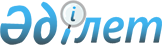 "2010-2012 жылдарға арналған аудан бюджеті туралы" Шал ақын ауданы мәслихатының 2009 жылғы 25 желтоқсанындағы № 20/1 шешіміне өзгерістер мен  толықтырулар енгізу туралы
					
			Күшін жойған
			
			
		
					Солтүстік Қазақстан облысы Шал ақын аудандық мәслихатының 2010 жылғы 31 наурыздағы N 24/2 шешімі. Солтүстік Қазақстан облысы Шал ақын ауданының Әділет басқармасында 2010 жылғы 22 сәуірде N 13-14-98 тіркелді. Күші жойылды - Солтүстік Қазақстан облысы Шал ақын аудандық мәслихатының 2011 жылғы 28 ақпандағы N 34/4 Шешімімен

      Ескерту. Күші жойылды - Солтүстік Қазақстан облысы Шал ақын аудандық мәслихатының 2011.02.28 N 34/4 Шешімімен      Қазақстан Республикасының 2008 жылғы 4 желтоқсандағы № 95-IV Бюджеттік Кодексінің 109-бабына, «Қазақстан Республикасындағы жергілікті мемлекеттік басқару және өзін-өзі басқару туралы» Қазақстан Республикасының 2001 жылғы 23 қаңтардағы № 148 Заңының 6-бабы 1-тармағы 1) тармақшасына сәйкес аудандық мәслихат ШЕШТІ:



      1. «2010-2012 жылдарға арналған аудан бюджеті туралы» Шал ақын ауданы мәслихатының 2009 жылғы 25 желтоқсандағы № 20/1 шешіміне (2010 жылғы 1 ақпандағы 13-14-95 мемлекеттік тіркеу нормативтік құқықтық актілердің тізімінде тіркелген, 2010 жылғы 19 ақпандағы № 8 «Парыз», 2010 жылғы 12 ақпандағы № 8 «Новатор» газеттерінде жарияланған) келесі өзгерістер мен толықтырулар енгізілсін:



      1-тармақта:

      1) тармақшада

      «1588271» сандары «1694685» сандарымен ауыстырылсын;

      «184174» сандары «194546» сандарымен ауыстырылсын;

      «2041» сандары «12041» сандарымен ауыстырылсын;

      «1398629» сандары «1484671» сандарымен ауыстырылсын;

      2) тармақшада

      «1587071» сандары «1659721,1» сандарымен ауыстырылсын;

      4) тармақшада

      «1200» сандары «36200» сандарымен ауыстырылсын;

      5) тармақшада

      «-3560» сандары «-4796,1» сандарымен ауыстырылсын;

      6) тармақшада

      «3560» сандары «4796,1» сандарымен ауыстырылсын;

      келесі мазмұндағы 7 тармақшамен толықтырылсын;

      «7) бюджеттік қаржының пайдаланылатын қалдығы – 1236,1 мың теңге»



      8-тармақта:

      9) тармақшада

      «1485» сандары «540» сандарымен ауыстырылсын;

      «атқарушы» сөзі «өкілетті» сөзімен ауыстырылсын;

      7), 8), 15), 16), 17) тармақшалары жаңа басылымда басылсын:

      «7) Ұлы Отан соғысындағы Жеңістің 65-жылдығына орай Ұлы Отан соғысының қатысушылары мен мүгедектеріне Тәуелсіз Мемлекеттер Достастығы елдері бойынша, Қазақстан Республикасының аумағы бойынша жол жүруін, сондай-ақ оларға және олармен бірге жүретін тұлғаларға Мәскеу, Астана қалаларында мерекелік іс-шараларға қатысу үшін тамақтануына, тұруына, жол жүруіне арналған шығындарын төлеуді қамтамасыз етуге 576 мың теңге;

      8) «Ұлы Отан соғысындағы Жеңістің 65-жылдығына орай Ұлы Отан соғысының қатысушылары мен мүгедектеріне, сондай-ақ оларға теңестірілген, оның ішінде майдандағы армия құрамына кірмеген, 1941 жылғы 22 маусымнан бастап 1945 жылғы 3 қыркүйек аралығындағы кезеңде әскери бөлімшелерде, мекемелерде, әскери-оқу орындарында әскери қызметтен өткен, запасқа босатылған (отставка), «1941-1945 жж. Ұлы Отан соғысында Германияны жеңгені үшін» медалімен немесе «Жапонияны жеңгені үшін» медалімен марапатталған әскери қызметшілерге, Ұлы Отан соғысы жылдарында тылда кемінде алты ай жұмыс істеген (қызметте болған) адамдарға біржолғы материалдық көмек төлеу» ҰОС қатысушылары мен мүгедектеріне бір жолдық материалдық көмек көрсетуге 13367 мың теңге;

      15) «Эпизоотикаға қарсы шараларды өткізу» 473 011 000 – 8001 мың теңге;

      16) ауданның ветеринария бөлімін ұстауға 12676 мың теңге көлемінде;

      17) 467.012.011 «Су шаруашылығын дамыту» 122288 мың теңге көлемінде;

      келесі мазмұндағы 18, 19, 20, 21 тармақшалармен толықтыру;

      «18) Білім берудің мектепке дейінгі ұйымдарында мемлекеттік білім беруді тапсыруды жүзеге асыруға – 54158 мың теңге»

      19) заңды тұлғалардың жарғылық капиталын құру және жоғарылатуға 452 014 000 – 15000 мың теңге көлемінде;

      20) Сергеевка қаласындағы академик Е.А. Бөкетов атындағы мектеп-гимназиясының күрделі жөндеуін жасауға 10000 мың теңге көлемінде»;

      21) ауданның мемлекеттік мекемелері мен мемлекеттік кәсіпорындарына көмір алуға 5463 мың теңге көлемінде»;



      10-тармақта:

      «85091» сандары «42545» сандарымен ауыстырылсын;



      13-тармақта:

      «денсаулық сақтау» сөзі алынып тастасын;



      14-тармақ келесі мазмұндағы «2010-2012 жылдарға арналған республикалық бюджет туралы» Қазақстан Республикасының 2009 жылғы 7 желтоқсандағы № 219-IV Заңымен белгіленген» сөздерімен толықтырылсын;

      келесі мазмұндағы 14-1, 14-2 тармақтармен толықтырылсын:

      «14-1. Аудандық бюджетте қаржы жылының басына қалыптасқан қаржының бос қалдықтары есебінен 8 қосымшаға сәйкес шығындар 1236,1 мың теңге сомасында, 2009 жылы пайдаланылмаған республикалық және облыстық бюджеттен берілетін трансферттерді қайтару 27,7 мың теңге сомасында және нысаналы тағайындау бойынша пайдаланылған 338 мың теңге көлемінде қарастырылсын»;

      14-2. 9 қосымшаға сәйкес «Жергілікті өкілетті органдардың шешімі бойынша мұқтаж азаматтардың жеке санаттарына әлеуметтік көмек көрсету» 451-007-000 бағдарламасы бойынша 2010 жылға арналған жергілікті өкілетті органдардың шешімі бойынша мұқтаж азаматтардың жеке санаттарына төлемдер төлеу қарастырылсын»;

      көрсетілген шешімге 1, 4, 7-қосымшалар осы шешімнің 1, 2, 3 қосымшаларына сәйкес жаңа басылымда басылсын (қоса беріледі).

      көрсетілген шешім осы шешімнің 4, 5-қосымшаларына сәйкес 8, 9 қосымшаларымен толықтырылсын.



      2. Осы шешім 2010 жылдың 1 қаңтарынан күшіне енеді.      Аудандық мәслихаттың                       Аудандық мәслихаттың

      XXIV сессиясының төрағасы                  хатшысы

      М. Жоланов                                 Н. Дятлов

Шал ақын ауданы мәслихатының 2010 жылғы

31 наурыздағы XXIV сессиясының № 24/2 шешіміне

1-қосымшаШал ақын ауданы мәслихатының 2009 жылғы

25 желтоқсандағы ХХ сессиясының № 20/1 шешіміне

1-қосымша

Шал ақын ауданы мәслихатының 2010 жылғы

31 наурыздағы XXIV сессиясының № 24/2 шешіміне

2-қосымшаШал ақын ауданы мәслихатының 2009 жылғы

25 желтоқсандағы ХХ сессиясының № 20/1 шешіміне

4-қосымша 2010 жылға арналған мемлекеттік басқармалардың жоғары тұрған органдарынан берілетін трансферттер және бюджеттік несиелеркестенің жалғасы

Шал ақын ауданы мәслихатының 2010 жылғы

31 наурыздағы XXIV сессиясының № 24/2 шешіміне

3-қосымшаШал ақын ауданы мәслихатының 2009 жылғы

25 желтоқсандағы ХХ сессиясының № 20/1 шешіміне

7-қосымша 2010 жылға арналған Сергеевка қаласы мен селолық округтер әкімдері аппараттарының бюджеті

Шал ақын ауданы мәслихатының 2010 жылғы

31 наурыздағы XXIV сессиясының № 24/2 шешіміне

4-қосымшаШал ақын ауданы мәслихатының 2009 жылғы

25 желтоқсандағы ХХ сессиясының № 20/1 шешіміне

8-қосымша 2010 жылдың 1 қаңтарына қалыптасқан бюджеттік қаржының бос қалдықтарын бағыттау және 2009 жылы пайдаланылмаған республикалық бюджеттен берілетін мақсатты трансферттерді қайтару

Шал ақын ауданы мәслихатының 2010 жылғы

31 наурыздағы XXIV сессиясының № 24/2 шешіміне

5-қосымшаШал ақын ауданы мәслихатының 2009 жылғы

25 желтоқсандағы ХХ сессиясының № 20/1 шешіміне

9-қосымша "Жергілікті өкілетті органдардың шешімі бойынша мұқтаж азаматтардың жеке санаттарына әлеуметтік көмек" 451-007-000 бағдарламасы бойынша 2010 жылға арналған жергілікті өкілетті органдардың шешімі бойынша мұқтаж азаматтардың жеке санаттарына төлемдер тізімі
					© 2012. Қазақстан Республикасы Әділет министрлігінің «Қазақстан Республикасының Заңнама және құқықтық ақпарат институты» ШЖҚ РМК
				СанатыСыныбыIшкi сыныбыАтауыСома, мың теңге123АБI. Кірістер16946851Салықтық түсімдер194546101Табыс салығы51721012Жеке табыс салығы5172103Әлеуметтiк салық1035001031Әлеуметтік салық103500104Меншiкке салынатын салықтар659471041Мүлiкке салынатын салықтар307301043Жер салығы133671044Көлiк құралдарына салынатын салық170301045Бірыңғай жер салығы4820105Тауарларға, жұмыстарға және қызметтерге салынатын iшкi салықтар183111052Акциздер14851053Табиғи және басқа да ресурстарды пайдаланғаны үшiн түсетiн түсiмдер127461054Кәсiпкерлiк және кәсiби қызметтi жүргiзгенi үшiн алынатын алымдар4080108Заңдық мәнді іс-әрекеттерді жасағаны және (немесе) оған уәкілеттігі бар мемлекеттік органдар немесе лауазымды адамдар құжаттар бергені үшін алынатын міндетті төлемдер16161081Мемлекеттік баж16162Салықтық емес түсiмдер3427201Мемлекеттік меншіктен түсетін кірістер32132015Мемлекет меншігіндегі мүлікті жалға беруден түсетін кірістер3213206Басқа да салықтық емес түсiмдер2142061Басқа да салықтық емес түсiмдер2143Негізгі капиталды сатудан түсетін түсімдер12041301Мемлекеттік мекемелерге бекітілген мемлекеттік мүлікті сату120413011Мемлекеттік мекемелерге бекітілген мемлекеттік мүлікті сату120414Трансферттердің түсімдері1484671402Мемлекеттiк басқарудың жоғары тұрған органдарынан түсетiн трансферттер14846714012Аудандық (қалалық) бюджеттерден трансферттер1484671Функционалдық топФункционалдық топФункционалдық топФункционалдық топСома, мың теңгеБюджеттік бағдарламалардың әкімшісіБюджеттік бағдарламалардың әкімшісіБюджеттік бағдарламалардың әкімшісіСома, мың теңгеБағдарламаБағдарламаСома, мың теңге123АБ2)Шығындар1659721,101Жалпы сипаттағы мемлекеттiк қызметтер143965,401112Аудан (облыстық маңызы бар қала) мәслихатының аппараты9521,001112001Аудан (облыстық маңызы бар қала) мәслихатының қызметін қамтамасыз ету жөніндегі қызметтер9371,001112004Мемлекеттік органдарды материалдық-техникалық жарақтандыру150,001122Аудан (облыстық маңызы бар қала) әкімінің аппараты41135,001122001Аудан (облыстық маңызы бар қала) әкімінің қызметін қамтамасыз ету жөніндегі қызметтер41135,001123Қаладағы аудан, аудандық маңызы бар қала, кент, ауыл (село), ауылдық (селолық) округ әкімінің аппараты78830,001123001Қаладағы аудан, аудандық маңызы бар қаланың, кент, ауыл (село), ауылдық (селолық) округ әкімінің қызметін қамтамасыз ету жөніндегі қызметтер77191,0023Мемлекеттік органдарды материалдық-техникалық жарақтандыру1639,001452Ауданның (облыстық маңызы бар қаланың) қаржы бөлімі8151,401452001Аудандық бюджетті орындау және коммуналдық меншікті (облыстық маңызы бар қала) саласындағы мемлекеттік саясатты іске асыру жөніндегі қызметтер7266,001452003Салық салу мақсатында мүлікті бағалауды жүргізу269,0004Біржолғы талондарды беру жөніндегі жұмысты және біржолғы талондарды іске асырудан сомаларды жинаудың толықтығын қамтамасыз етуді ұйымдастыру616,401453Ауданның (облыстық маңызы бар қаланың) экономика және бюджеттік жоспарлау бөлімі6328,001453001Экономикалық саясатты, мемлекеттік жоспарлау жүйесін қалыптастыру және дамыту және ауданды (облыстық маңызы бар қаланы) басқару саласындағы мемлекеттік саясатты іске асыру жөніндегі қызметтер6328,002Қорғаныс4835,002Әскери мұқтаждар4635,002122Аудан (облыстық маңызы бар қала) әкімінің аппараты4635,002122005Жалпыға бірдей әскери міндетті атқару шеңберіндегі іс-шаралар4635,002122Аудан (облыстық маңызы бар қала) әкімінің аппараты200,002122006Аудан (облыстық маңызы бар қала) ауқымындағы төтенше жағдайлардың алдын алу және оларды жою100,002122007Аудандық (қалалық) ауқымдағы дала өрттерінің, сондай-ақ мемлекеттік өртке қарсы қызмет органдары құрылмаған елдi мекендерде өрттердің алдын алу және оларды сөндіру жөніндегі іс-шаралар100,004Бiлiм беру1042335,004464Ауданның (облыстық маңызы бар қаланың) білім беру бөлімі18040,004464009Мектепке дейінгі тәрбие ұйымдарының қызметін қамтамасыз ету18040,004123Қаладағы аудан, аудандық маңызы бар қала, кент, ауыл (село), ауылдық (селолық) округ әкімінің аппараты100,004123005Ауылдық (селолық) жерлерде балаларды мектепке дейін тегін алып баруды және кері алып келуді ұйымдастыру100,004464Ауданның (облыстық маңызы бар қаланың) білім беру бөлімі983017,004464003Жалпы білім беру945215,004464006Балаларға қосымша білім беру37802,004464Ауданның (облыстық маңызы бар қаланың) білім беру бөлімі41178,004464001Жергілікті деңгейде білім беру саласындағы мемлекеттік саясатты іске асыру жөніндегі қызметтер4028,004464004Ауданның (облыстық маңызы бар қаланың) мемлекеттік білім беру мекемелерінде білім беру жүйесін ақпараттандыру2000,004464005Ауданның (облыстық маңызы бар қаланың) мемлекеттік білім беру мекемелер үшін оқулықтар мен оқу-әдiстемелiк кешендерді сатып алу және жеткізу5701,004464011Өңірлік жұмыспен қамту және кадрларды қайта даярлау стратегиясын іске асыру шеңберінде білім беру объектілерін күрделі, ағымды жөндеу29449,006Әлеуметтiк көмек және әлеуметтiк қамсыздандыру112571,006451Ауданның (облыстық маңызы бар қаланың) жұмыспен қамту және әлеуметтік бағдарламалар бөлімі98702,006451002Еңбекпен қамту бағдарламасы19230,006451004Ауылдық жерлерде тұратын денсаулық сақтау, білім беру, әлеуметтік қамтамасыз ету, мәдениет және спорт мамандарына отын сатып алуға Қазақстан Республикасының заңнамасына сәйкес әлеуметтік көмек көрсету782,006451005Мемлекеттік атаулы әлеуметтік көмек9778,006451007Жергілікті өкілетті органдардың шешімі бойынша мұқтаж азаматтардың жекелеген топтарына әлеуметтік көмек3832,006451010Үйден тәрбиеленіп оқытылатын мүгедек балаларды материалдық қамтамасыз ету1004,006451014Мұқтаж азаматтарға үйде әлеуметтiк көмек көрсету15942,00645101618 жасқа дейінгі балаларға мемлекеттік жәрдемақылар28488,006451017Мүгедектерді оңалту жеке бағдарламасына сәйкес, мұқтаж мүгедектерді міндетті гигиеналық құралдармен қамтамасыз етуге, және ымдау тілі мамандарының, жеке көмекшілердің қызмет көрсету3669,006451019Ұлы Отан соғысындағы Жеңістің 65-жылдығына орай Ұлы Отан соғысының қатысушылары мен мүгедектеріне Тәуелсіз Мемлекеттер Достастығы елдері бойынша, Қазақстан Республикасының аумағы бойынша жол жүруін, сондай-ақ оларға және олармен бірге жүретін адамдарға Мәскеу, Астана қалаларында мерекелік іс-шараларға қатысуы үшін тамақтануына, тұруына, жол жүруіне арналған шығыстарын төлеуді қамтамасыз ету576,006451020Ұлы Отан соғысындағы Жеңістің 65-жылдығына орай Ұлы Отан соғысының қатысушылары мен мүгедектеріне, сондай-ақ оларға теңестірілген, оның ішінде майдандағы армия құрамына кірмеген, 1941 жылғы 22 маусымнан бастап 1945 жылғы 3 қыркүйек аралығындағы кезеңде әскери бөлімшелерде, мекемелерде, әскери-оқу орындарында әскери қызметтен өткен, запасқа босатылған (отставка), «1941-1945 жж. Ұлы Отан соғысында Германияны жеңгенi үшiн» медалімен немесе «Жапонияны жеңгені үшін» медалімен марапатталған әскери қызметшілерге, Ұлы Отан соғысы жылдарында тылда кемінде алты ай жұмыс істеген (қызметте болған) адамдарға біржолғы материалдық көмек төлеу15401,006Әлеуметтiк көмек және әлеуметтiк қамтамасыз ету салаларындағы өзге де қызметтер13869,006451Ауданның (облыстық маңызы бар қаланың) жұмыспен қамту және әлеуметтік бағдарламалар бөлімі13869,006451001Жергілікті деңгейде халық үшін әлеуметтік бағдарламаларды жұмыспен қамтуды қамтамасыз етуді іске асыру саласындағы мемлекеттік саясатты іске асыру жөніндегі қызметтер13234,006451011Жәрдемақыларды және басқа да әлеуметтік төлемдерді есептеу, төлеу мен жеткізу бойынша қызметтерге ақы төлеу635,007Тұрғын үй-коммуналдық шаруашылық67596,007458Ауданның (облыстық маңызы бар қаланың) тұрғын үй-коммуналдық шаруашылық, жолаушылар көлігі және автомобиль жолдары бөлімі500,007458004Азаматтардың жекелеген санаттарын тұрғын үймен қамтамасыз ету500,007458Ауданның (облыстық маңызы бар қаланың) тұрғын үй-коммуналдық шаруашылық, жолаушылар көлігі және автомобиль жолдары бөлімі57024,007458012Сумен жабдықтау және су бөлу жүйесінің қызмет етуі1500,007458032Өңірлік жұмыспен қамту және кадрларды қайта даярлау стратегиясын іске асыру шеңберінде инженерлік коммуникациялық инфрақұрылымды дамыту және елді-мекендерді көркейту55524,007458Ауданның (облыстық маңызы бар қаланың) тұрғын үй-коммуналдық шаруашылық, жолаушылар көлігі және автомобиль жолдары бөлімі10072,007458015Елдi мекендердегі көшелердi жарықтандыру2400,007458016Елдi мекендердiң санитариясын қамтамасыз ету3000,007458017Жерлеу орындарын күтiп-ұстау және туысы жоқтарды жерлеу68,007458018Елдi мекендердi абаттандыру және көгалдандыру4604,008Мәдениет, спорт, туризм және ақпараттық кеңістiк68525,008123Қаладағы аудан, аудандық маңызы бар қала, кент, ауыл (село), ауылдық (селолық) округ әкімінің аппараты26271,008123006Жергілікті деңгейде мәдени-демалыс жұмыстарын қолдау26271,008455Ауданның (облыстық маңызы бар қаланың) мәдениет және тілдерді дамыту бөлімі9615,008455003Мәдени-демалыс жұмысын қолдау9615,008465Ауданның (облыстық маңызы бар қаланың) Дене шынықтыру және спорт бөлімі1500,008465007Әртүрлi спорт түрлерi бойынша аудан (облыстық маңызы бар қала) құрама командаларының мүшелерiн дайындау және олардың облыстық спорт жарыстарына қатысуы1500,008455Ауданның (облыстық маңызы бар қаланың) мәдениет және тілдерді дамыту бөлімі14203,008455006Аудандық (қалалық) кiтапханалардың жұмыс iстеуi13816,008455007Мемлекеттік тілді және Қазақстан халықтарының басқа да тілдерін дамыту387,008456Ауданның (облыстық маңызы бар қаланың) ішкі саясат бөлімі5804,008456002Газеттер мен журналдар арқылы мемлекеттік ақпараттық саясат жүргізу жөніндегі қызметтер5804,008455Ауданның (облыстық маңызы бар қаланың) мәдениет және тілдерді дамыту бөлімі3368,008455001Жергілікті деңгейде тілдерді және мәдениетті дамыту саласындағы мемлекеттік саясатты іске асыру жөніндегі қызметтер3368,008456Ауданның (облыстық маңызы бар қаланың) ішкі саясат бөлімі4216,008456001Жергілікті деңгейде ақпарат, мемлекеттілікті нығайту және азаматтардың әлеуметтік сенімділігін қалыптастыру саласында мемлекеттік саясатты іске асыру жөніндегі қызметтер4216,008465Ауданның (облыстық маңызы бар қаланың) Дене шынықтыру және спорт бөлімі3548,008465001Жергілікті деңгейде дене шынықтыру және спорт саласындағы мемлекеттік саясатты іске асыру жөніндегі қызметтер3548,010Ауыл, су, орман, балық шаруашылығы, ерекше қорғалатын табиғи аумақтар, қоршаған ортаны және жануарлар дүниесін қорғау, жер қатынастары149258,010462Ауданның (облыстық маңызы бар қаланың) ауыл шаруашылығы бөлімі9306,010462001Жергілікті деңгейде ауыл шаруашылығы саласындағы мемлекеттік саясатты іске асыру жөніндегі қызметтер8821,010462007Мемлекеттік органдарды материалдық-техникалық жарақтандыру0,010462099Республикалық бюджеттен берілетін нысаналы трансферттер есебiнен ауылдық елді мекендер саласының мамандарын әлеуметтік қолдау шараларын іске асыру485,010467Ауданның (облыстық маңызы бар қаланың) құрылыс бөлімі122288,010467012Сумен жабдықтау жүйесін дамыту122288,010463Ауданның (облыстық маңызы бар қаланың) жер қатынастары бөлімі5071,010463001Аудан (облыстық маңызы бар қала) аумағында жер қатынастарын реттеу саласындағы мемлекеттік саясатты іске асыру жөніндегі қызметтер5071,010462Ауданның (облыстық маңызы бар қаланың) ауыл шаруашылығы бөлімі0,010462009Эпизоотияға қарсы іс-шаралар жүргізу0,0473Ауданның (облыстық маңызы бара қала) ветеринария бөлімі12593,0001Ветеринария саласында жергілікті мемлекеттік жүзеге асыру бойынша қызметтер4251,0004мемлекеттік органдарды материалдық-техникалық жабдықтау341,0011Эпизоотияға қарсы іс-шаралар жүргізу8001,011Өнеркәсіп, сәулет, қала құрылысы және құрылыс қызметі4267,011Сәулет, қала құрылысы және құрылыс қызметі4267,011467Ауданның (облыстық маңызы бар қаланың) құрылыс бөлімі4267,011467001Жергілікті деңгейде құрылыс саласындағы мемлекеттік саясатты іске асыру жөніндегі қызметтер4267,012Көлiк және коммуникация13188,012458Ауданның (облыстық маңызы бар қаланың) тұрғын үй-коммуналдық шаруашылық, жолаушылар көлігі және автомобиль жолдары бөлімі2288,012458023Автомобиль жолдарының жұмыс істеуін қамтамасыз ету2288,012458Ауданның (облыстық маңызы бар қаланың) тұрғын үй-коммуналдық шаруашылық, жолаушылар көлігі және автомобиль жолдары бөлімі10900,012458008Өңірлік жұмыспен қамту және кадрларды қайта даярлау стратегиясын іске асыру шеңберінде аудандық маңызы бар автомобиль жолдарын, қала және елді-мекендер көшелерін жөндеу және ұстау10000,012458024Кентiшiлiк (қалаiшiлiк) және ауданiшiлiк қоғамдық жолаушылар тасымалдарын ұйымдастыру900,013Басқалар10270,013469Ауданның (облыстық маңызы бар қаланың) кәсіпкерлік бөлімі3635,013469001Жергілікті деңгейде кәсіпкерлік пен өнеркәсіпті дамыту саласындағы мемлекеттік саясатты іске асыру жөніндегі қызметтер3635,013452Ауданның (облыстық маңызы бар қаланың) қаржы бөлімі2000,013452012Ауданның (облыстық маңызы бар қаланың) жергілікті атқарушы органының резерві 2000,013458Ауданның (облыстық маңызы бар қаланың) тұрғын үй-коммуналдық шаруашылық, жолаушылар көлігі және автомобиль жолдары бөлімі4635,013458001Жергілікті деңгейде тұрғын үй-коммуналдық шаруашылығы, жолаушылар көлігі және автомобиль жолдары саласындағы мемлекеттік саясатты іске асыру жөніндегі қызметтер4635,015Трансферттер42910,715452Ауданның (облыстық маңызы бар қаланың) қаржы бөлімі42910,715452020Бюджет саласындағы еңбекақы төлеу қорының өзгеруіне байланысты жоғары тұрған бюджеттерге берілетін ағымдағы нысаналы трансферттер42545,015006Нысаналы пайдаланылмаған (толық пайдаланылмаған) трансферттерді қайтару27,7016Нысаналы мақсатқа сай пайдаланылмаған нысаналы трансферттерді қайтару338,03)Таза бюджеттік несиелеу3560,0Бюджеттік несиелер3560,010Ауыл, су, орман, балық шаруашылығы, ерекше қорғалатын табиғи аумақтар, қоршаған ортаны және жануарлар дүниесін қорғау, жер қатынастары3560,010462Ауданның (облыстық маңызы бар қаланың) ауыл шаруашылығы бөлімі3560,010462008Ауылдық елді мекендердің әлеуметтік саласының мамандарын әлеуметтік қолдау шараларын іске асыру үшін жергілікті атқарушы органдарға берілетін бюджеттік кредиттер3560,04) Қаржылық активтермен операциялар бойынша сальдо36200,0Қаржы активтерін алу36200,013Прочие36200,0452Ауданның (облыстық маңызы бар қаланың) қаржы бөлімі36200,0014Заңды тұлғалардың жарғылық капиталын қалыптастыру немесе ұлғайту36200,05) Бюджет дефициті (профициті)-4796,16)Дефицитті қаржыландыру4796,1бюджеттің (профицитін пайдалану)0,0СанатыСыныбыIшкi сыны-быАтауыСома, мың теңге123АБ7Қарыздар түсімі356001Мемлекеттік ішкі қарыздар 35602Қарыз алу келісім-шарттары3560СанатыСыныбыIшкi сыны-быАтауыСома, мың теңге123АБ8бюджеттік қаржының пайдаланылатын қалдықтары1236,101бюджеттік қаржы қалдықтары1236,11бюджеттік қаржының бос қалдықтары1236,1функ-

цио

нал

дық топбюджет-

тік бағ

дарлама

әкімгер

лерібағдар-

ламаАтауыБарлығы2)Шығындар33062301Жалпы сипаттағы мемлекеттiк қызметтер874801123Қаладағы аудан, аудандық маңызы бар қала, кент, ауыл (село), ауылдық (селолық) округ әкімінің аппараты874801123001Қаладағы аудан, аудандық маңызы бар қаланың, кент, ауыл (село), ауылдық (селолық) округ әкімінің қызметін қамтамасыз ету жөніндегі қызметтер7409023Мемлекеттік органдарды материалдық-техникалық жарақтандыру133904Бiлiм беру13993604464Ауданның (облыстық маңызы бар қаланың) білім беру бөлімі10004464009Мектепке дейінгі тәрбие ұйымдарының қызметін қамтамасыз ету10004464Ауданның (облыстық маңызы бар қаланың) білім беру бөлімі13413504464003Жалпы білім беру13405404464006Балаларға қосымша білім беру 8104464Ауданның (облыстық маңызы бар қаланың) білім беру бөлімі570104464004Ауданның (облыстық маңызы бар қаланың) мемлекеттік білім беру мекемелерінде білім беру жүйесін ақпараттандыру200004464005Ауданның (облыстық маңызы бар қаланың) мемлекеттік білім беру мекемелер үшін оқулықтар мен оқу-әдiстемелiк кешендерді сатып алу және жеткізу370106Әлеуметтiк көмек және әлеуметтiк қамсыздандыру2823806451Ауданның (облыстық маңызы бар қаланың) жұмыспен қамту және әлеуметтік бағдарламалар бөлімі2821206451005Мемлекеттік атаулы әлеуметтік көмек 480206451007Жергілікті өкілетті органдардың шешімі бойынша мұқтаж азаматтардың жекелеген топтарына әлеуметтік көмек5400645101618 жасқа дейінгі балаларға мемлекеттік жәрдемақылар892706451019Ұлы Отан соғысындағы Жеңістің 65-жылдығына орай Ұлы Отан соғысының қатысушылары мен мүгедектеріне Тәуелсіз Мемлекеттер Достастығы елдері бойынша, Қазақстан Республикасының аумағы бойынша жол жүруін, сондай-ақ оларға және олармен бірге жүретін адамдарға Мәскеу, Астана қалаларында мерекелік іс-шараларға қатысуы үшін тамақтануына, тұруына, жол жүруіне арналған шығыстарын төлеуді қамтамасыз ету57606451020Ұлы Отан соғысындағы Жеңістің 65-жылдығына орай Ұлы Отан соғысының қатысушылары мен мүгедектеріне, сондай-ақ оларға теңестірілген, оның ішінде майдандағы армия құрамына кірмеген, 1941 жылғы 22 маусымнан бастап 1945 жылғы 3 қыркүйек аралығындағы кезеңде әскери бөлімшелерде, мекемелерде, әскери-оқу орындарында әскери қызметтен өткен, запасқа босатылған (отставка), «1941-1945 жж. Ұлы Отан соғысында Германияны жеңгенi үшiн» медалімен немесе «Жапонияны жеңгені үшін» медалімен марапатталған әскери қызметшілерге, Ұлы Отан соғысы жылдарында тылда кемінде алты ай жұмыс істеген (қызметте болған) адамдарға біржолғы материалдық көмек төлеу1336706451Ауданның (облыстық маңызы бар қаланың) жұмыспен қамту және әлеуметтік бағдарламалар бөлімі2606451001Жергілікті деңгейде халық үшін әлеуметтік бағдарламаларды жұмыспен қамтуды қамтамасыз етуді іске асыру саласындағы мемлекеттік саясатты іске асыру жөніндегі қызметтер 2608Мәдениет, спорт, туризм және ақпараттық кеңістiк34908123Қаладағы аудан, аудандық маңызы бар қала, кент, ауыл (село), ауылдық (селолық) округ әкімінің аппараты19908123006Жергілікті деңгейде мәдени-демалыс жұмыстарын қолдау19908455Ауданның (облыстық маңызы бар қаланың) мәдениет және тілдерді дамыту бөлімі11808455003Мәдени-демалыс жұмысын қолдау11808455Ауданның (облыстық маңызы бар қаланың) мәдениет және тілдерді дамыту бөлімі3208455006Аудандық (қалалық) кiтапханалардың жұмыс iстеуi3210Ауыл, су, орман, балық шаруашылығы, ерекше қорғалатын табиғи аумақтар, қоршаған ортаны және жануарлар дүниесін қорғау, жер қатынастары13835210462Ауданның (облыстық маңызы бар қаланың) ауыл шаруашылығы бөлімі404510462008Селолық елді мекендердің әлеумет саласының мамандарын әлеуметтік қолдау шаралараын жүзеге асыруға бюджеттік несиелер356010462099Республикалық бюджеттен берілетін нысаналы трансферттер есебiнен ауылдық елді мекендер саласының мамандарын әлеуметтік қолдау шараларын іске асыру48510467Ауданның (облыстық маңызы бар қаланың) құрылыс бөлімі12228810467012Сумен жабдықтау жүйесін дамыту12228810467012Республикалық бюджеттен берілетін трансферттер есебiнен12228810Ауыл, су, орман, балық шаруашылығы және қоршаған ортаны қорғау мен жер қатынастары саласындағы өзге де қызметтер1201910473Ауданның (облыстық маңызы бар қаланың) ветеринария бөлімі12019001Ветеринария саласында жергілікті мемлекеттік жүзеге асыру бойынша қызметтер3677004мемлекеттік органдарды материалдық-техникалық жабдықтау341011Эпизоотияға қарсы іс-шаралар жүргізу800113Басқалар1500013452Ауданның (облыстық маңызы бар қаланың) қаржы бөлімі1500013452014Заңды тұлғалардың жарғылық капиталын қалыптастыру немесе ұлғайту15000республикалық трансферттер бюджеттік кредиттерреспубликалық трансферттер бюджеттік кредиттерреспубликалық трансферттер бюджеттік кредиттерреспубликалық трансферттер бюджеттік кредиттероблыстық трансферттероблыстық трансферттероблыстық трансферттербарлығыағымдыбюджеттік кредиттердамытубарлығыағымдыдамыту246816120968356012228883807688071500086588658009090086588658009090073197319009090013391339000007303873038006689866898000001001000000010010006933769337006479864798069337693370064717647170000081810370137010020002000000002000200003701370100000267682676800147014700267682676800144414440480248020000000005405400892789270000057657600000124631246300904904000002626000002626000003493490000019919900000199199000001181180000011811800000323200000323201383521250435601222880004045485356000003560035600000485485000001222880012228800012228800122288000122288001222880001201912019000001201912019000003677367700000341341000008001800100000000015000015000000015000015000000015000015000№Округтер атауыҚала және селолық округ-

тер әкімде-рі аппараттарына шығын-

дар 123.001Мемлекеттік органдарды материалдық-техника-лық жарақтандыру 123.023Кітапханаларды ұстауға шығын-

дар 123.006Мәдени қызмет-терді қолдау шығындары 123.006123.005.

000 Ауылдық (селолық) жерлерде балаларды мектепке дейін тегін алып баруды және кері алып келуді ұйымдастыруБарлық сомма мың теңге1Қалалық әкімдік11110,810311213,82Афанасьев59311031366,41827,19227,53Аютас6153,61032027,9112,88397,34Городецк49182031336,81707,48165,25Жаңажол5011,2103916,860316Кривоще-

ков5757,81031980,71518,81009460,37Новопок-

ров57221032365,21331,79521,98Октябрь5132,5103112,6111,46475,59Приишим5330,22031310,1189,97033,210Семипол5452,2103874,7115,76545,611Ступин5596,32031533,7120,27453,212Сухорабов5590,21031437238,8736913Юбилейный5485,210315681151,38307,5Барлығы77191163917845,98425,1100105201Кіріс:Кіріс:Кіріс:Кіріс:Кіріс:Кіріс:сана-тысы-

ныпсынып астыерекшелікАтауысомасы мың теңге402201мақсатты ағымды трансферттер365,7801101бюджеттік қаржының бос қалдықтары870,4Барлығы:Барлығы:Барлығы:Барлығы:Барлығы:1236,1Шығындар:Шығындар:Шығындар:Шығындар:Шығындар:Шығындар:ЖоғарылатылсынЖоғарылатылсынЖоғарылатылсынЖоғарылатылсынЖоғарылатылсынЖоғарылатылсынфунк-ционалдық топбағ-дар-лама әкімгерібағдарламабағдарлама астыАтауысомасы, мың теңге6451011000Жәрдемақыны және өзге әлеуметтік төлемдерді аудару, төлеу және жеткізу бойынша қызметтерге төлем1306451020015Ұлы Отан соғысындағы Жеңістің 65-жылдығына орай Ұлы Отан соғысының қатысушылары мен мүгедектеріне, сондай-ақ оларға теңестірілген, оның ішінде майдандағы армия құрамына кірмеген, 1941 жылғы 22 маусымнан бастап 1945 жылғы 3 қыркүйек аралығындағы кезеңде әскери бөлімшелерде, мекемелерде, әскери-оқу орындарында әскери қызметтен өткен, запасқа босатылған (отставка), «1941-1945 жж. Ұлы Отан соғысында Германияны жеңгенi үшiн» медалімен немесе «Жапонияны жеңгені үшін» медалімен марапатталған әскери қызметшілерге, Ұлы Отан соғысы жылдарында тылда кемінде алты ай жұмыс істеген (қызметте болған) адамдарға біржолғы материалдық көмек төлеу4961452004000Бір жолдық талондарды беру және бір жолдық талондарды жүзеге асырғаннан соманың толықтығын қамтамасыз ету бойынша жұмыс ұйымдастыру 244,415452016000Нысаналы мақсатқа сай пайдаланылмаған нысаналы трансферттерді қайтару33815452006000Бюджет саласындағы еңбекақы төлеу қорының өзгеруіне байланысты жоғары тұрған бюджеттерге берілетін ағымдағы нысаналы трансферттер27,7Барлығы:Барлығы:Барлығы:Барлығы:Барлығы:1236,1№п/птөлемдер түрісомасы (мың теңге)1Ұлы Отан соғысының қатысушылары мен мүгедектеріне және оларға тең азаматтарға жасанды тіс салдыру бойынша шығындарды орнына келтіру1982санаторлы-курорттық емделуге төлем7893Ұлы Отан соғысының қатысушылары мен мүгедектеріне монша және шаштараз қызметтерін көрсеткенге кеткен шығындарды орнына келтіру1544белсенді туберкулез ауруымен ауратындарға қосымша тамақтану2165коммуналдық қызметтер шығындарын төлеуге Ұлы Отан соғысының қатысушылары мен мүгедектеріне әлеуметтік көмек21126Астана қ. баруға авиатураға Ұлы Отан соғысының қатысушылары мен мүгедектеріне және оларға теңестірілген тұлғаларға шығындарды орнына келтіру363Қорытынды3832